Vážení rodiče, milí žáci, milé děti,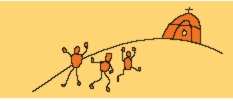 vláda na svém jednání 26. února 2021 rozhodla vzhledem k vážné aktuální epidemické situaci o dalších změnách v provozu škol a školských zařízení od 27. února 2021. Ministerstvo školství, mládeže a tělovýchovy vzhledem k nepříznivé epidemiologické situaci přijala krizové opatření č. 200, kterým se nad rámec dosavadních opatření: ZAKAZUJE OSOBNÍ PŘÍTOMNOST I:dětí v mateřské školežáků v základních školách zřízených podle § 16 odst. 9 školského zákonaCZŠL Don Bosco bude poskytovat žákům vzdělávání distančním způsobem po skončení jarních prázdnin od pondělí 8.3. 2021. Všem žákům i rodičům bude zaslán nový manuál k přihlašování.CMŠL Don Bosco bude poskytovat povinné předškolní vzdělávání dětem distančním způsobem po skončení jarních prázdnin od pondělí 8.3. 2021. I NADÁLE JE POVOLENA PŘÍTOMNOST při individuálních konzultacích dětí v MŠ a žáků v ZŠ.OŠETŘOVNÉ: rodiče najdou informace o ošetřovném zde: https://www.cssz.cz/web/cz/aktualni-informace-k-osetrovnemu. Podle nových pravidel škola již nevyplňuje žádné potvrzení.Provoz kanceláře školy od 1. 3. 2021: PO, ST, PÁ 9.00 – 13.00Společně si přejeme, aby tato situace trvala co nejkratší dobu, proto Vás všechny prosím o trpělivost při zachovávání všech současných omezení, ale hlavně o vzájemnou toleranci, podporu a lásku.S přáním pevného zdraví a dobré mysliMgr. Daniela Špinková, ředitelka školy						1. 3. 2021